ДИНАМИКА ОБЪЕМА РАБОТ,ВЫПОЛНЕННЫХ ПО ВИДУ ДЕЯТЕЛЬНОСТИ «СТРОИТЕЛЬСТВО»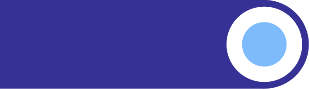 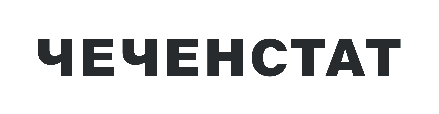 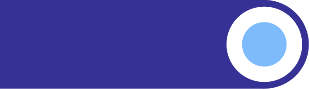 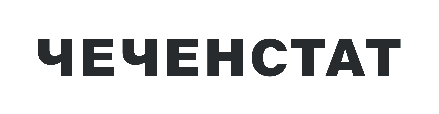             в сопоставимых ценахМлн рублейМлн рублейВ  % кВ  % кВ  % кВ  % кМлн рублейМлн рублейсоответствующему периоду предыдущего годасоответствующему периоду предыдущего годак предыдущему периодук предыдущему периоду2023202320232023202320232023ЯнварьЯнварь189,6189,673,873,82,3ФевральФевраль4835,84835,8в 4,5 р.в 4,5 р.в 25,1 р.МартМарт8985,98985,9166,5166,5187,7I кварталI квартал14011,314011,3в 2,1 р.в 2,1 р.47,5АпрельАпрель8834,48834,4151,3151,398,2МайМай9083,19083,1в 2,6 р.в 2,6 р.102,5ИюньИюнь10355,810355,8120,7120,7112,9II кварталII квартал28273,428273,4158,2158,2в 2,0 р.I полугодиеI полугодие42284,742284,7171,9171,9ИюльИюль16331,216331,2в 3,2 р.в 3,2 р.156,1АвгустАвгуст14109,114109,1107,4107,486,3СентябрьСентябрь18099,818099,897,997,9127,9III кварталIII квартал48540,148540,1132,0132,0168,5Январь-сентябрьЯнварь-сентябрь90824,890824,8148,2148,2ОктябрьОктябрь10508,010508,0180,7180,757,8Ноябрь Ноябрь 10080,910080,962,662,695,0ДекабрьДекабрь10766,510766,5124,2124,2106,7IV кварталIV квартал31355,431355,4102,7102,763,8ГодГод122180,2122180,2133,3133,32024202420242024202420242024ЯнварьЯнварь1070,21070,2в 5,4 р. в 5,4 р. 9,9ФевральФевраль4186,64186,683,583,5в  3,9 р.